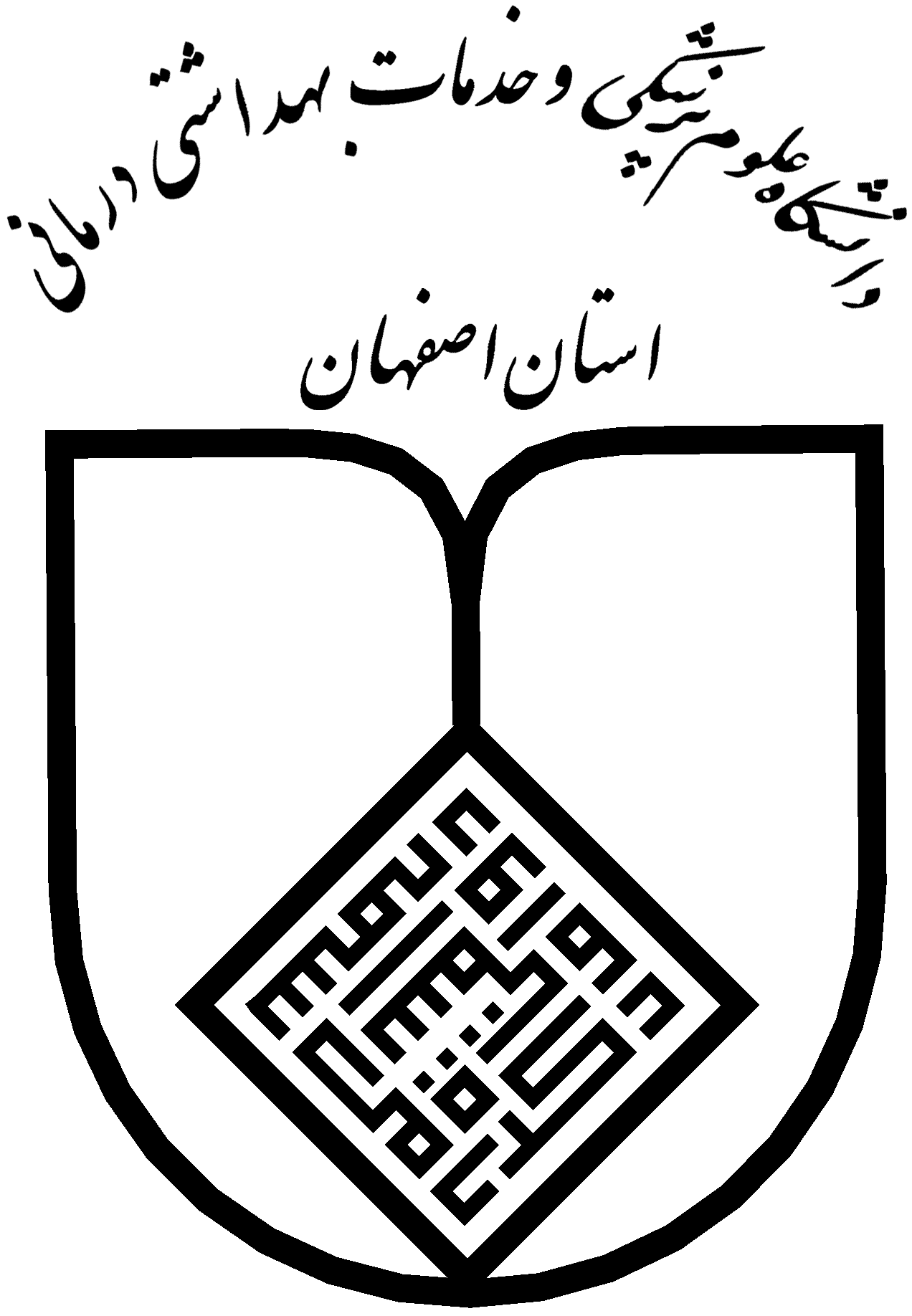 ديدگاه: در دهه گذشته نقش داروسازان در ارزيابي و مشاوره درماني اهمیت روزافزونی یافته است. در این راستا تربیت داروسازان داراي مهارت‌هاي بالینی در حد استانداردهاي جهانی موجود براي حائزین درجه دکتراي حرفه‌اي داروسازي (Pharm.D) اهمیتی درخور توجه پیدا نموده است. در حقیقت مفهوم دکتر داروساز چه از جنبه مفهوم علمی و چه از نظر عامه مردم، مفهومی بالینی است که از هر دو جهت توانمندي درک موقعیت‌هاي بالینی بیماران را چه در داروخانه، چه در مراکز بهداشتی درمانی و حتی در صنعت داروسازي طلب می‌نماید. آموزش مبانی پاتوفیزیولوژي و درمان‌شناسی بیماري‌ها به عنوان پایه انتقال مهارت‌هاي بالینی داروسازي در نظر گرفته می‌شود. از آنجائی که دانشجویان این رشته در این درس براي اولین بار به صورت رسمی با اصول بیماري‌شناسی آشنا می‌گردند و دانسته‌هاي قبلی آنها - که از اجزاي لاینفک آموزش براي دکتراي داروسازي می‌باشند- به صورت خاص بر فلسفه تدریس بالینی پایه‌ریزي نشده‌اند، تدریس این درس علیرغم اهمیت خاص کاربردي آن، ظرافت‌هاي خاص خود را می‌طلبد. درک صحیح از علت‌شناسی (اتیولوژی)، همه‌گیري‌شناسی (اپیدمیولوژی) و سیر بیماري‌ها لازمه اصلی نظارت صحیح بر درمان می‌باشد. با نگاهی دقیق به سرفصل‌هاي دروس غیر اختیاري دوره دکتراي داروسازي به سهولت این نکته دریافت می‌شود که مجموع سه درس  "فارماکوتراپی 1 الی 4 " تنها فرصت مواجهه دانشجو با مفاهیم عمیق پاتوفیزیولوژي بوده و در مقابل، وي در تمام دوره فعالیت‌هاي حرفه‌اي خود در داروخانه، صنعت داروسازي و یا مراکز بهداشتی درمانی باید بر این معلومات تکیه نماید. اگرچه حضور در کلاس هاي سه درس 3 واحدي (فارماکوتراپی 1 الی 4) نیز جهت نیل به این مهم کافی نمی‌باشد، لیکن به نظر می‌رسد که تأکید هرچه بیشتر بر ارتقاي کیفیت تعلیم و تعلم در این کلاس تضمین کننده واقعی کیفیت ارائه خدمات بالینی و جامعه نگر (Community-oriented) توسط دانش آموختگان این رشته است.منابع درسي اصلي مطالعه دانشجويان:1. Koda-Kimble MA, et al; Applied Therapeutics: The Clinical Use of Drugs; 10th ed., Lippincott, 20132. Dipiro JT, et al; Pharmacotherapy: A Pathophysiologic Approach; 8th ed., McGraw Hill, 20143. Chisholm-Burns MA, et al; Pharmacotherapy: Principles & Practice; McGraw Hill, 2008 4. Up to date, electronic clinical resource, www.uptodate.com, 2019-20205. درسسنامه جامع درمان شناسی، دکتر خیرالله غلامی، دکتر مجتبی مجتهد زاده هدف کلي درس: آشنائي دانشجويان دوره دکتراي عمومي داروسازي با پاتوفيزيولوژي بيماري‌هاي شايع (مطابق با سرفصل آموزشي درس) و طرح اصول درمان‌شناسی آنها نحوه تدریس برنامه ریزی شده ( تدریس بر اساس کیس بالینی) برای این دوره برای اولین بار به صورت هماهنگ شده با کلیه اعضای گروه:با در نظر گرفتن و تمرکز بر رویکرد بالینی در آموزش و اهمیت استفاده از مطالب تدریس شده به صورت کاربردی:در این ترم پیش رو، کلیه تدریس های اساتید گرامی در شروع هر جلسه با ذکر یک مثال بالینی و جلب توجه دانشجو به یک مثال مشابه عملی آغاز گردد. حتی المکان در کلیه جلسات مربوطه این روند تدریس بر اساس کیس بالینی در نظر گرفته شده و اجرا گردد.بهتر است اساتید حتی المکان برای پیش برد مطالب در کلاس با بحث بر روی کیس اولیه مثال زده شده پیش رفته و در انتهای کلاس یک کیس بالینی از ابتدای مراجعه و شکایت اصلی تا بررسی تظاهرات بالینی بیماری، چگونگی تشخیص، درمان و پایش بیمار مورد بحث و آنالیز قرار گرفته شود.لازم به ذکر است که استاد تدریس کننده محترم می تواند با احترام گذاشتن به هدف آموزشی این دوره که همانا کاربردی کردن مطالب برای دانشجویان می باشد، به هر نحوی که ایشان صلاح می دانند تدریس مبحث را انجام دهند. در انتهاي هر جلسه از کلاس دانشجو  بايد:1. اپيدميولوژي مربوط به بيماري را بداند.			 2. بتواند مکانيسم ايجاد بيماري را توضيح دهد.3. بتواند علائم و نشانه‌هاي بيماري مورد نظر را نام ببرد.		 4. داروهاي مورد مصرف در درمان بيماري و روش استفاده از آنها را بداند.5. بتواند پروتکل درماني بيماري مورد نظر را توضيح دهد.		 6. بتواند ميزان اثربخشي پروتکل درماني تجويز شده براي بيمار را ارزيابي کند.7. بتواند با یادگیری مطالب به صورت کاربری، روند تشخیص و درمان بیماری را بر روی کیس بالینی (فرضی یا واقعی) تحلیل کند.نحوه ارزشيابي دانشجو: (مطالعه دقيق اين قسمت به دانشجويان عزيز اکيداً توصيه مي‌شود!)1. در جلسات تعیین شده در برنامه درسی، بنابر نظر اساتید محترم گروه ممکن است از مطالب درسي جلسات قبل کوئيز کتبي اخذ می‌گردد که ميزان اين فعاليت درسي دانشجويان در ارزشيابي نهائي آنان منظور خواهد شد.2. در هر جلسه حضور و غياب انجام شده و در خصوص غيبت کلاسي مطابق با " بند 3 صورتجلسه شورای آموزشی دانشگاه به تاریخ 28/4/1390 در خصوص حضور و غیاب دانشجویان" عمل خواهد شد (این صورتجلسه جهت اطلاع دانشجویان در تابلو اعلانات آموزش دانشکده نصب شده و در انتهای این سرفصلنامه نیز ضمیمه شده است).  3. ديرآمدگي (ورود به کلاس درس پس از ساعت مقرر شروع کلاس و به هر دليل) و یا بر هم زدن نظم کلاس  با کسر نمره از نمره نهائي همراه خواهد بود. 4. ضمناً از کليه عزيزان صميمانه درخواست مي‌شود که در حين کلاس با رعايت نظم و انضباط در برگزاري هر چه بهتر کلاس همکاري نموده و در عين حال عدم رعايت اين نکته در ارزشيابي نهائي آنان به نحو مؤثري لحاظ خواهد شد. 5. تاريخ امتحان ميان‌ترم بر اساس مشاوره با نماينده محترم کلاس تعیین شده است (در برنامه دروس مشخص شده است) و پس از تأیید آموزش دانشکده داروسازی، غیر قابل تغییر می‌باشد. اين امتحان مجموعاً  8 نمره از نمره نهائي درس فارماکوتراپی (1) را شامل خواهد شد.* سؤالات امتحاني به صورت چهار گزينه‌اي و/یا پاسخ کوتاه، صحيح/ غلط و غيره طراحي مي‌گردد.6. کليه مقالات و  مطالب کمک آموزشي که در کلاس معرفي شده و يا در اختيار دانشجويان قرار مي‌گيرد جزء سرفصل‌هاي درسي بوده و در امتحانات از آن مطالب نيز استفاده خواهد شد. لذا به عزيزان دانشجو اکيداً توصيه مي‌گردد که جهت درک صحيح و کامل مطالب علاوه بر توجه به توضيحات کلاسي استاد درس (که صرفاً جهت آشنا نمودن دانشجويان با مفاهيم اساسي است)، با مديريت بر زمان در طول نيم‌سال تحصيلي از مطالبِ منابع معرفي شده بهره‌مند گردند. * همچنین، مطالبی که در کلاس درس از منابع درسی اصلی جهت دانشجویان معرفی شده و به دلیل محدودیت زمانی مورد بحث شفاهی قرار نمی‌گیرند، عیناً جزء مطالب درسی بوده و دانشجویان محترم موظف به مطالعه کامل آنها هستند.  7. امتحان نهائي به صورت کتبي و بر اساس اهداف مشروح فوق الذکر، در زمان‌بندي اعلام شده از طرف اداره آموزش دانشکده انجام خواهد شد. اين امتحان مجموعاً  12 نمره از نمره نهائي درس فارماکوتراپی (1) را شامل خواهد شد.* سؤالات امتحاني به صورت چهار گزينه‌اي و/یا پاسخ کوتاه، صحيح/ غلط و غيره طراحي مي‌گردد.دانشجوی گرامي: کليه ملاحظات، تغییرات احتمالی برنامه و اعلانات مربوط به اين درس در تابلو اعلانات گروه داروسازی بالینی درج مي‌شود که ملاحظه آنها  اکیداً توصيه مي‌گردد. درج این موارد در تابلو اعلانات گروه داروسازی بالینی به منزله اطلاع‌رسانی به کلیه دانشجویان تلقی شده و پس از آن اعتراض در خصوص عدم آگاهی از مطالب درج شده، پذیرفته نیست.بند 5 نامه شماره د/9/4199 صورتجلسه شورای آموزشی دانشگاه به تاریخ 11/11/1396 در خصوص حضور و غیاب دانشجویان و نحوه تعامل با غیبت دانشجویانبند 3: موضوع نحوه برخورد با غیبت دانشجویان در کلاس درس مطرح و ضمن تأکید بر رعایت موارد ذکر شده در آئین‌نامه آموزشی، مقرر شد:الف) حضور دانشجو در تمامی جلسات مربوط به هر درس و واحدهای کارآموزی و کارآموزی در عرصه الزامی بوده و عدم حضور دانشجو در هر یک از جلسات غیبت محسوب می شود.ب) اسامی افرادی که بیش از چهار هفدهم جلسات غیبت دارند را حداکثر دو هفته قبل از شروع امتحانات پایان ترم در اختیار آموزش دانشکده گذاشته تا در مورد حذف یا مردود شدن آنها بر اساس مستندات تصمیم گیری شود. ج) غیبتی که توسط استاد و مراجع قانونی موجه تلقی گردد، مشمول کسر نمره نخواهد شد.د)  نحوه برخورد با غیبت غیرموجه دانشجو در کلاس درس در سقف کمتر از 17/4 (چهار هفدهم) حداکثر تا سه نمره به شرح زیر می‌باشد:- یک جلسه غیبت غیر موجه:		کسر 25/0 نمره - دو جلسه غیبت غیر موجه:		کسر 75/0 نمره - سه جلسه غیبت غیر موجه:		کسر 1 نمره - چهار جلسه غیبت غیر موجه:	کسر 1 نمره ه) استاد مکلف به حضور و غیاب در تمامی جلسات درس و تحویل لیست حضور و غیاب به آموزش دانشکده می‌باشد.ی) دانشجو تا 2 هفته پس از تاریخ ثبت غیبت توسط استاد فرصت دارد با ارائه مدارک مستند و تشخیص استاد نسبت به مجاز نمودن غیبت خود اقدام نماید.بارم امتحانی فارماکوتراپی (4)دانشجويان عزيز، لطفاً به موارد زير توجه فرماييد:در هیچ شرایطی امکان برگزاري امتحان مجدد وجود ندارد.عناوین و برنامه ارائه کلاس‌های درس فارماکوتراپی (4)مسئول درس فارماکوتراپی (4): دکتر مقدسکلاس ها بر اساس شرایط کرونا به صورت حضوری یا به صورت اسلاید صداگذاری شده در سامانه نوید بارگزاری خواهند شدجلسات 1-6 در صورت آموزش مجازی به صورت آنلاین در اسکای روم برگزار خواهد شد. شناسنامه درس :نام درس: فارماکوتراپی 4شماره درس:318406   دانشکده: داروسازي و علوم داروئیدانشجويان ترم، رشته: دهم، دکتراي حرفهاي داروسازيپيش نياز: درمان شناسی 1 تا 3گروه آموزشي: داروسازی بالینی و خدمات داروئیگروه آموزشي: داروسازی بالینی و خدمات داروئیمحل و زمان برگزاري: دوشنبه 10- 8   نوع درس: 2 واحد  نظري (2 ساعت در هفته)نيمسال : دوم سال 1401-1400مدت زمان: 40 ساعت ( طی 20 هفته)محل و زمان برگزاري: دوشنبه 10- 8   مسئول درس: دکتر مقدس،  شماره تماس دفتر:03137927074مسئول درس: دکتر مقدس،  شماره تماس دفتر:03137927074Email : moghaddas@pharm.mui.ac.irزمان مراجعه دانشجويان: پس از کلاس درس به مدت  نیم‌ساعت       مدرسین: دکتر دیانت خواه ، دکتر مقدس، دکتر موسوی، دکتر فرسایی        مدرسین: دکتر دیانت خواه ، دکتر مقدس، دکتر موسوی، دکتر فرسایی        مدرسین: دکتر دیانت خواه ، دکتر مقدس، دکتر موسوی، دکتر فرسایی        مدرسین: دکتر دیانت خواه ، دکتر مقدس، دکتر موسوی، دکتر فرسایی امتحانبارمبارممطالب امتحانیمیان‌ترم          8 نمره          8 نمرهجلسات 1 تا 8پایان‌ترم12 نمره2 نمرهجلسات 1 تا 8پایان‌ترم12 نمره10 نمرهجلسات 9 تا 18روزتاریخساعتموضوعمدرسدوشنبه25/1110-8اصول درمان بدخیمی ها و طب تسکینیدکتر مقدسدوشنبه2/1210-8عوارض داروهای شیمی درمانی دکتر مقدسدوشنبه9/1210-8بدخیمی های خونی (1)دکتر مقدسدوشنبه16/1210-8بدخیمی های خونی (2)دکتر مقدسدوشنبه23/1210-8پیوند مغز استخواندکتر مقدسدوشنبه15/0110-8تومورهای جامد دکتر مقدسدوشنبه22/0110-8تالاسمی و هموفیلیدکتر دیانت خواهدوشنبه29/0110-8آکنه دکتر موسویمیان ترم درمان 4میان ترم درمان 4میان ترم درمان 4میان ترم درمان 4میان ترم درمان 4دوشنبه05/0210-8آلوپسی و هیرسوتیسم دکتر  موسویدوشنبه19/0210-8پسوریازیز و پمفیگوسدکتر موسویدوشنبه26/0210-8لوپوس دکتر موسویدوشنبه02/0310-8مشکلات انعقادی و آمبولی ریه دکتر دیانت خواهدوشنبه09/0310-8اختلات آب و الکترولیتدکتر فرساییدوشنبه16/0310-8آریتمی قلبی دکتر دیانت خواهدوشنبه23/0310-8شوک دکتر فرساییدوشنبه30/0310-8نارسایی قلبیدکتر دیانت خواه           تعطیلی رسمی           تعطیلی رسمی           تعطیلی رسمی           تعطیلی رسمی           تعطیلی رسمی           تعطیلی رسمیدوشنبه6/0410-8اختلات  اسید و بازدکتر فرساییدوشنبه13/0410-8مراقبت تسکینی در بیماران مزمن پیش از مرگدکتر مقدسدوشنبه20/0410-8سکته مغزی دکتر فرساییامتحان پایان ترمامتحان پایان ترمامتحان پایان ترمامتحان پایان ترمامتحان پایان ترمامتحان پایان ترم